20.04.2020r.Temat dnia: Co to jest ekologia?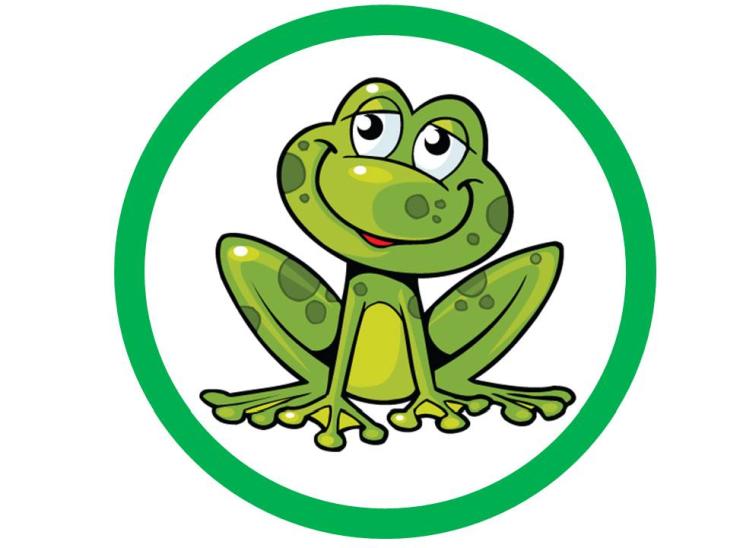 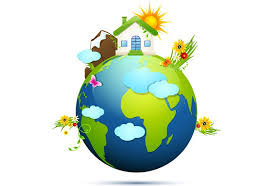 Drodzy Rodzice porozmawiajcie z dzieckiem w jaki sposób możemy dbać o środowisko naturalne.Dla dziecka wszystko zaczyna się i kończy w domu – dlatego wskazując proekologiczne postawy dziecko przyswoi sobie nawyki, które będą owocowały w jego życiu. Zapraszam na film pt. „Ekologiczny dom”https://www.youtube.com/watch?v=PYd88-RyaLsCo możemy zrobić aby dbać o środowisko? – porozmawiaj z rodzicem , czy stosujesz te zasady?:segreguj śmieci,szanuj rośliny i zwierzęta,dbaj o czyste powietrze,oszczędzaj wodę i prąd.Zapraszam do nauki piosenki „Ziemia wyspa zielona” – dziś uczymy się refrenu piosenki.https://www.youtube.com/watch?v=_SKe11ntnGchttps://www.youtube.com/watch?v=-ZQTnkXpcCANie warto mieszkać na Marsie, 
nie warto mieszkać na Venus. 
Na Ziemi jest życie ciekawsze, 
powtarzam to każdemu . Ref.
Bo Ziemia to wyspa , to wyspa zielona, 
wśród innych dalekich planet. 
To dom dla ludzi, dla ludzi i zwierząt, 
więc musi być bardzo zadbany. Chcę poznać życie delfinów 
i wiedzieć co piszczy w trawie.
Zachwycać się lotem motyla 
i z kotem móc się bawić. Ref.: Bo Ziemia to wyspa , to wyspa zielona, 
Posadźmy kwiatów tysiące. 
Posadźmy krzewy i drzewa, 
niech z nieba uśmiecha się słońce, 
pozwólmy ptakom śpiewać.Ref.: Bo Ziemia to wyspa zielona…Zachowania ekologiczne – Segregujemy śmieci: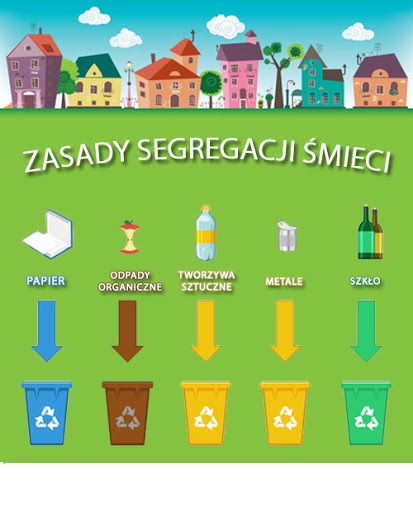 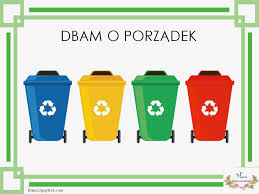 Wymień głoski w wyrazach:papierszkłometalplastikRecykling: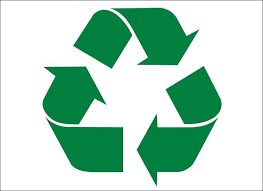 Wykorzystywanie odpadów doprodukcji nowych wyrobów. 5.  Opowiedz w jaki sposób przetwarzamy zużyte przedmioty na nowe.         - 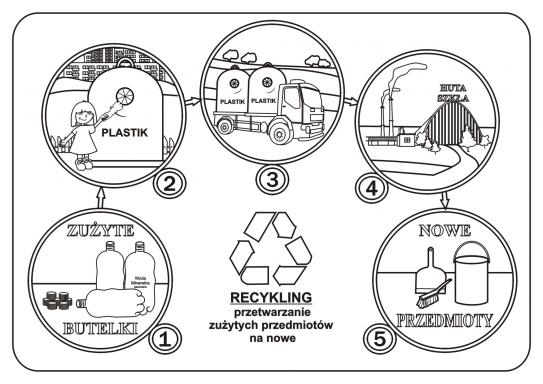 6.  Zachęcam do zabawy Recykling plastyczny – wykorzystajcie swoje umiejętności, wyobraźnię i zużyte materiały (butelki plastikowe, makulaturę, pojemniki po jogurcie…). Wyczarujcie piękną pracę. Mała podpowiedź.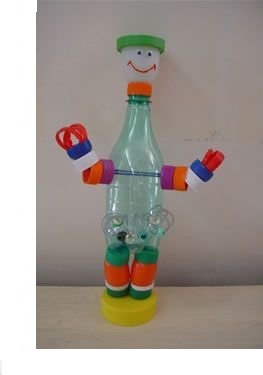 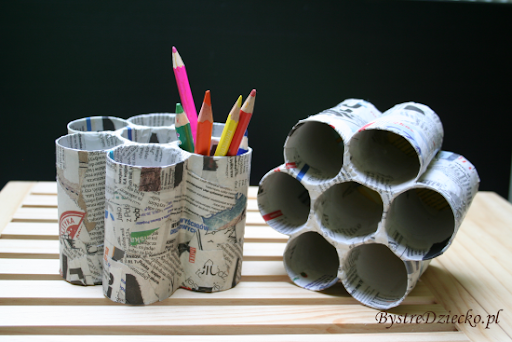 Kochani, układajcie puzzle, korzystajcie z gier planszowych, bawcie się na powietrzu. Pamiętajcie radę Kogutka Złotobutka Myjemy ręce.Pozdrawiam serdecznie – Ewa Kuś